T.C.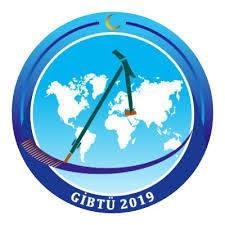 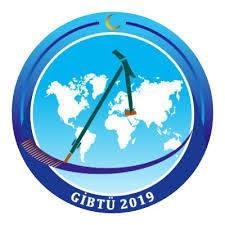 GAZİANTEP İSLAM BİLİM VE TEKNOLOJİ ÜNİVERSİTESİ LİSANSÜSTÜ EĞİTİM ENSTİTÜSÜÖğretim Üyesi Bilgi TablosuÖğretim Üyesi Adı SoyadıDevam EdenYüksek LisansTez Danışmanlık Sayısı (Adet)Devam Eden DoktoraTez Danışmanlık Sayısı (Adet)Devam EdenTezsiz Yüksek LisansTez Proje Danışmanlık Sayısı (Adet)Açılması İstenilen Lisansüstü Program İle İlgili Çalışmaları